        Personal Details Record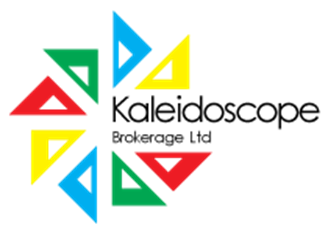 Please complete and return to  Kaleidoscope Brokerage Ltd, Europa House, Barcroft Street, Bury, BL9 5BT or email – sarah.roberts@kaleidoscopebrokerage.org.uk First NameMiddle Name(s)	SurnameTitle (Ms,Miss,Mrs,Mr)AddressPostcodeHome Tel NoMobile NoEmail AddressDate of BirthDo you have experience?Do you have a driving licence?Are you a car owner?Do you have Business Insurance?Do you have any health needs that an Employer would need to be aware of?When are you available to work?Do you have a current job? If so what is it?DBS Number